DARIA 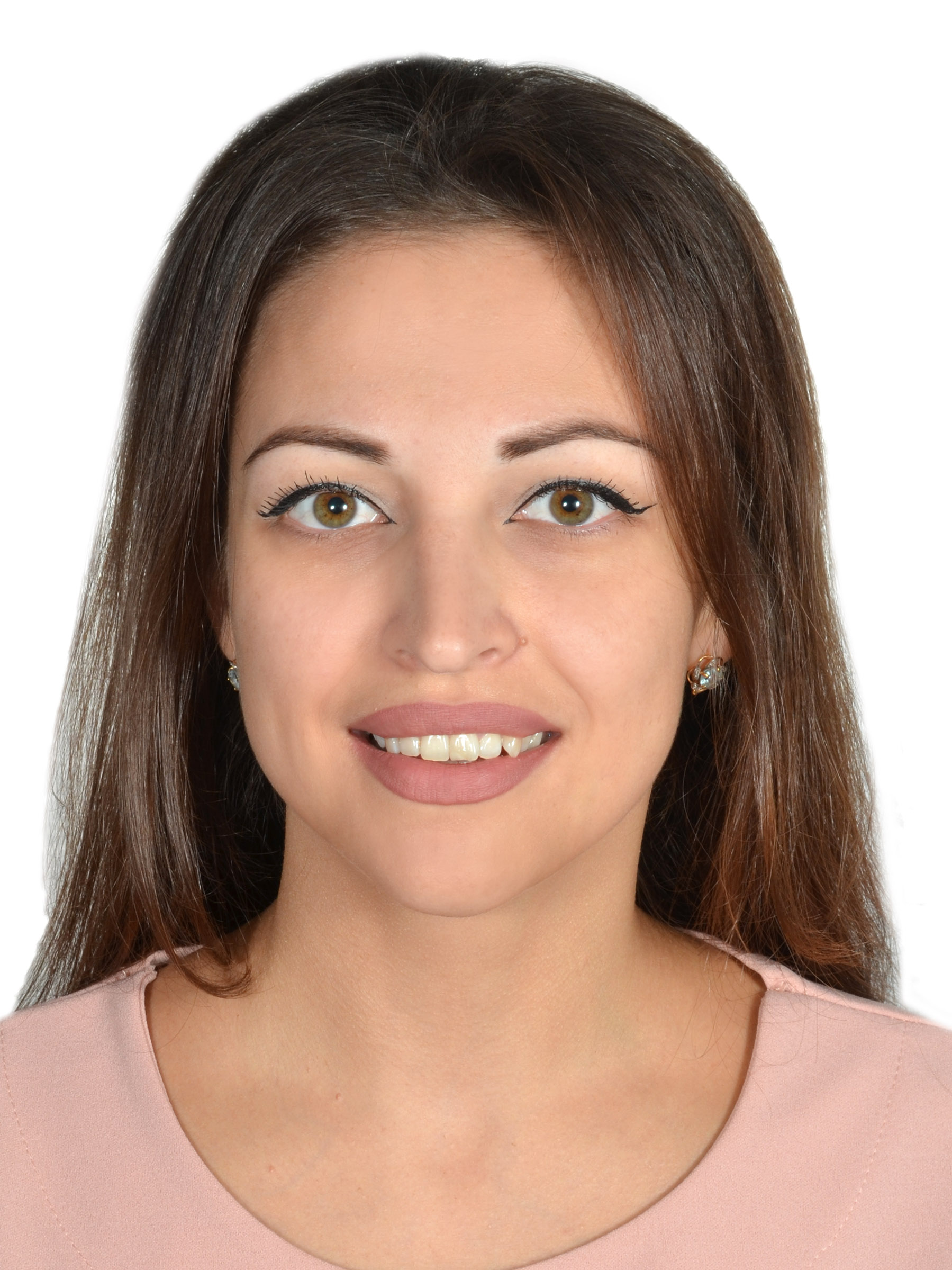 Email: daria-397805@gulfjobseeker.com Nationality: Russian__________________________________________________________OBJECTIVETo find a fulfilling position where I can apply my skills and knowledgePROFESSIONAL SUMMARYExperienced and highly motivated professional with varied work experience as an       •     Customerserviceexecutiveof a outstandingclinicinDubaiAdministrator and receptionist of a well-known dental clinic in MoscowCustomer service specialist and admin of two major Spanish visa application centers.Call center agent of a leading telecom companySKILLSMultitasking various admin activitiesTeam work and co-ordination between company employeesOrganizing day-to-day operations of the company efficientlyEfficiently communicating and helping customersMicrosoft Office (Powerpoint, Excel, Word)EXPERIENCEOctober 2019 – May 2020Customer Service Executive - Dubai, UAEResponsibilities:• Meetingandgreetingpatientsandvisitorsoftheclinic•Answering the phone calls , consulting patients regarding clinic’s services.• Making appointments as per doctor’s schedule, maintenance of appointment system.• Taking messages and making phone calls on behalf of the doctors.• Electronic data entry of patient details.• Preparing all documents of the patient for doctor’s consultation.• Dealing with other departments of the company ( insurance department, diagnostic center)•Working with medical insurance ,claim forms , preparing reimbursement forms.• Taking payments by cash,credit cards and issuing invoices.•Working successfully with doctors, staff of clinic, supporting colleagues.• Deal with  all type of patients in a calm and professional manner.• Keep clean and presentable reception and waiting area.February 2017 –May 2019Customer Service Specialist & Admin |BLS International - Moscow, RussiaResponsibilities:Receiving and checking documents for VISA applicationSupport customers for preparing VISA in line with the Spanish consulate requirementsProcessing VISA applicationArranging company services for customers.Entering customer information on to a computer database.Handling external and internal communication Coordinating with the Spanish consulate for processing the VISA applications and communicate on regular basis for any changes in VISA requirements or any new promotions Provide general consultancy to customers regarding travelling in Spain andtypes of Spanish VisasCall the customers to inform them regarding missing documents or visa readinessOrganizing, arranging and coordinating meetings Managing clerical and admin staff on their day to day activity August 2014 – December 2016  Customer Service & Admin| Interstamp – Moscow, RussiaJune 2013 – July 2014Administrator & Receptionist | Djabanni Dental Clinic – Moscow, RussiaResponsibilities:• Welcome and greetall patients as well as visitors of the clinicReporting, data entry and keeping track of patients as well as visitors Answering phone calls and fix appointments or them based on schedule of the doctorsKeeping reception are organized and presentable Registration of new patients Setting up meetings of the doctors Making visas and travel arrangements for the doctors Assist director and doctors of the clinic in various exhibitions and eventsSorting and distributing incoming and outgoing postJanuary 2013 – June 2013Call Center Agent | Megafon - Moscow, RussiaResponsibilities:• Receiving and answering in-bound customer callsObtaining and verifying customer information by answering phone callsAnswering customer questions and providing solutions based on company rules and offeringsRecommending company service package to suit customer’s requirementMaintaining professionalism while handling angry customers by showing empathy and trying to resolve customer issuesBooking service requests and selling company services by calling the customers (Out-bound calls)EDUCATION2009 - 2014North Caucasus Federal University | Stavropol, RussiaMaster’s degree in theory of methodology of teaching foreign languages & culturesLANGUAGES KNOWNEnglish RussianSpanish - BasicADDITIONAL INFORMATIONAbout me Responsible, punctual and friendly person. Work efficiently with teams, oversee the operations within company, manage groups, coordinate with management and engage in planning according to the needs of the company. Highly motivated and interested to take initiatives to suggest and implement improvements in efficiently organizing company’s daily activities. 